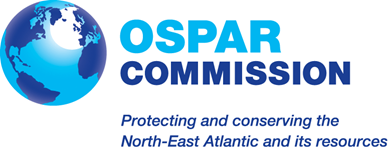 OSPAR Recommendation 2018/01 on Radioactive DischargesPreambleRECALLING Article 2 of the Convention for the Protection of the Marine Environment of the North-East Atlantic (“OSPAR Convention”), RECALLING Article 3 of the OSPAR Convention,3.	RECALLING Annex 1 to the OSPAR Convention on the prevention and elimination of pollution from land-based sources and in particular Article 1,4.	RECALLING the North-East Atlantic Environment Strategy (OSPAR Agreement 2010-3) and in particular the strategic objective of the Radioactive Substance Strategy and its timeframe that requires implementation of the Strategy progressively by making every endeavour, through appropriate actions and measures to ensure that by the year 2020 discharges, emissions and losses of radioactive substances are reduced to levels where the additional concentrations in the marine environment above historic levels, resulting from such discharges, emissions and losses, are close to zero, 5.	RECALLING that, in accordance with the findings of the Quality Status Report 2010 (OSPAR Publication 497/2010), the OSPAR Commission will, where appropriate, develop and maintain programmes and measures to identify, prioritise, monitor and control (i.e. prevent and/or reduce and/or eliminate) the emissions, discharges and losses of radioactive substances caused by human activities which reach, or could reach, the marine environment. The Contracting Parties to the Convention for the Protection of the Marine Environment of the North East Atlantic RECOMMEND:DefinitionsFor the purpose of this Recommendation: “Radioactive substances” mean naturally occurring and artificial radionuclides;2.	Purpose and Scope 2.1	The purpose of this Recommendation is to prevent and eliminate pollution caused by radioactive discharges from all nuclear industries and their associated radioactive waste treatment facilities and decommissioning activities.3.	Programmes and Measures3.1	Each Contracting Party should:apply the best available techniques (BAT) and the best environmental practice (BEP) in accordance with Appendices 1 and 2 of the Convention to prevent and eliminate pollution caused by radioactive discharges from all nuclear industries, including nuclear power plants, reprocessing facilities, fuel fabrication facilities, research reactors, and their associated radioactive waste treatment facilities and decommissioning activities.take account of :the recommendations of other appropriate international organisations and agencies;the monitoring procedures recommended by these international organisations and agencies;scientific assessments of dose and risk as part of the tools for setting priorities and developing action programmes;iv.	the relevant international conventions and Contracting Parties’ obligations under international law.4.	Entry into Force4.1	This Recommendation has effect from 29 June 2018.4.2	Upon taking effect this Recommendation supersedes PARCOM Recommendation 91/4 on Radioactive Discharges.5.	Reporting5.1	Contracting Parties should report by 31 December 2019 on the implementation of this Recommendation to the OSPAR Commission. After 2019 Contracting Parties should report every six years on the implementation of this Recommendation. 5.2	When reporting on implementation Contracting Parties should:a.	use the format as set out in Appendix 1 as far as possible; b.		submit information in accordance with the Guidelines for the submission of Information about, and Assessment of, the Application of BAT and BEP in Nuclear Facilities (OSPAR Agreement 2018-01);c.	provide an accessible and public link in their reports to enable readers to view this information on the OSPAR website;d.	review and, as necessary, update the information submitted in accordance with the Guidelines (OSPAR Agreement 2018-01).  Appendix 1OSPAR Recommendation 2018/01 on Radioactive DischargesI.	Implementation Report on ComplianceIf not applicable, then state why not.Means of Implementation:Please provide information on:a.	specific measures taken to give effect to this measure;b.	any special difficulties encountered, such as practical or legal problems, in the implementation of this measure;c.	any reasons for not having fully implemented this measure should be spelt out clearly and plans for full implementation should be reported.Country:Reservation applies:yes/no*Is measure applicable in your country ?yes/no*By legislationBy administrative actionBy negotiated agreementyes/no*yes/no*yes/no*